LUPA USER ID/EMAIL ,   LUPA PASSWORD,    PENGGANTIAN  EMAILLUPA USER ID/EMAIL PERUSAHAANApabila Penyedia lupa User ID atau Email Perusahaan, maka penyedia dapat datang langsung ke LPSE tempat penyedia mendaftar.Dengan menunjukan :KTP PimpinanNPWP PerusahaanAkta Pendirian Perusahaan.PENGGANTIAN EMAIL PENYEDIAPenyedia dapat melakukan penggantian email perusahaan dengan cara mengirimkan surat permohonan perubahan Email Perusahaan kepada Kepala UKPBJ Kabupaten Kepulauan Yapen.Format Surat pergantian email dan persyaratan terlampirLUPA  PASSWORD PENYEDIAApabila Penyedia Lupa Password maka dipastikan terlebih dahulu :User ID Perusahaan ( Apabila lupa dapat datang langsung ke LPSE )Email Perusahaan yang terdaftar ( apabila lupa dapat melakukan permohonan penggantian email pada LPSE tempat mendaftar ).CARA RESET PASSWORD :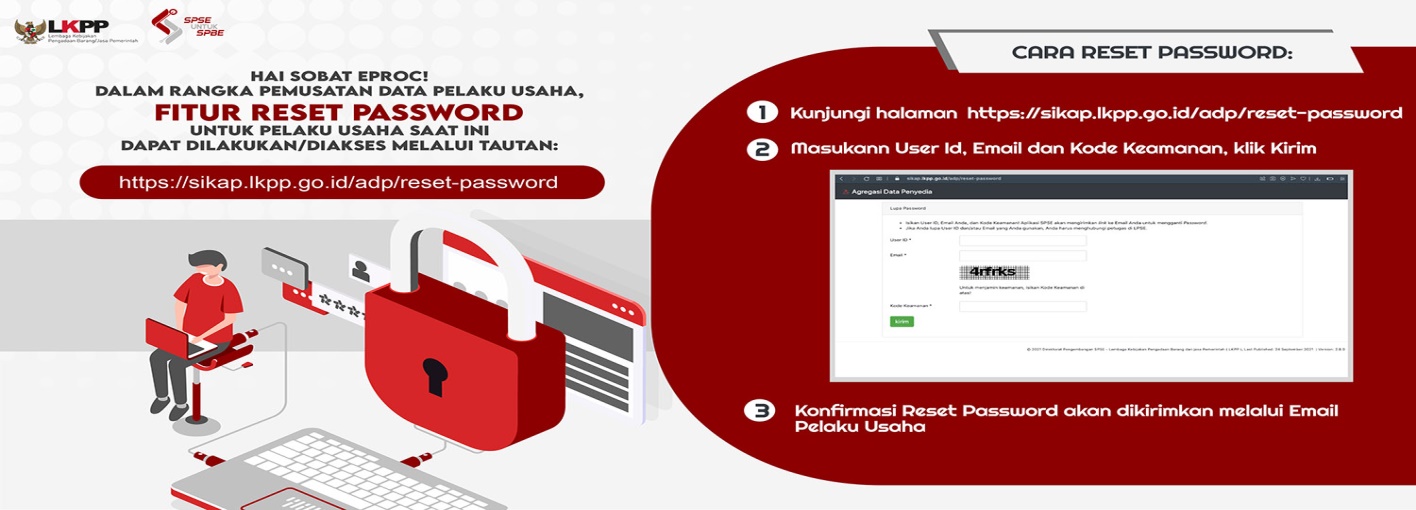 Kunjungi halaman https://sikap.lkpp.go.id/adp/reset-password Masukan User Id, Email dan Kode Keamanan lalu Klik “Kirim”( Konfirmasi Reset Password akan dikirimkan melalui email pelaku usaha yang terdaftar )Buka email pelaku usaha, klik Reset PasswordMasukkan Password baru sampai password meter menunjukan warna Hijau, klik “kirim”( Password standar minimal 8 Huruf, kombinas huruf  besar, huruf kecil, angka dan Karakter khusus )